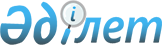 О внесении изменений в постановление Правительства Республики Казахстан от 1 июня 2011 года № 616 "Об утверждении Правил передачи государственного имущества, закрепленного за государственными юридическими лицами, из одного вида государственной собственности в другой"
					
			Утративший силу
			
			
		
					Постановление Правительства Республики Казахстан от 22 апреля 2014 года № 384. Утратило силу постановлением Правительства Республики Казахстан от 11 июля 2023 года № 550.
      Сноска. Утратило силу постановлением Правительства РК от 11.07.2023 № 550 (вводится в действие по истечении десяти календарных дней после дня его первого официального опубликования).
      Правительство Республики Казахстан ПОСТАНОВЛЯЕТ:
      1. Внести в постановление Правительства Республики Казахстан от 1 июня 2011 года № 616 "Об утверждении Правил передачи государственного имущества, закрепленного за государственными юридическими лицами, из одного вида государственной собственности в другой" (САПП Республики Казахстан, 2011 г., № 41, ст. 521) следующие изменения:
      в Правилах передачи государственного имущества, закрепленного за государственными юридическими лицами, из одного вида государственной собственности в другой, утвержденных указанным постановлением:
      абзацы второй и третьи подпункта 2) пункта 2 изложить в следующей редакции:
      "при балансовой стоимости тридцать тысяч и более размеров месячных расчетных показателей на дату передачи, за исключением ветеринарных препаратов - по решению Правительства Республики Казахстан;
      при балансовой стоимости менее тридцати тысячи размеров месячных расчетных показателей на дату передачи, за исключением ветеринарных препаратов - по решению уполномоченного органа по управлению государственным имуществом, согласованному с уполномоченным органом соответствующей отрасли, осуществляющим управление республиканским юридическим лицом, на балансе которого находится передаваемое имущество;".
      2. Настоящее постановление вводится в действие по истечении десяти календарных дней после дня его первого официального опубликования.
					© 2012. РГП на ПХВ «Институт законодательства и правовой информации Республики Казахстан» Министерства юстиции Республики Казахстан
				
Премьер-Министр
Республики Казахстан
К. Масимов